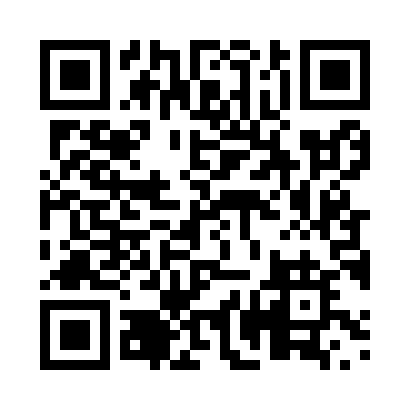 Prayer times for Oakgrove, Ontario, CanadaMon 1 Jul 2024 - Wed 31 Jul 2024High Latitude Method: Angle Based RulePrayer Calculation Method: Islamic Society of North AmericaAsar Calculation Method: HanafiPrayer times provided by https://www.salahtimes.comDateDayFajrSunriseDhuhrAsrMaghribIsha1Mon3:255:231:116:348:5910:572Tue3:265:241:116:348:5910:563Wed3:275:241:126:348:5910:564Thu3:285:251:126:348:5910:555Fri3:295:261:126:348:5810:546Sat3:315:261:126:348:5810:537Sun3:325:271:126:348:5710:528Mon3:335:281:126:338:5710:519Tue3:345:291:136:338:5610:5010Wed3:365:291:136:338:5610:4911Thu3:375:301:136:338:5510:4812Fri3:385:311:136:328:5510:4713Sat3:405:321:136:328:5410:4614Sun3:415:331:136:328:5310:4415Mon3:435:341:136:318:5210:4316Tue3:445:351:136:318:5210:4217Wed3:465:361:146:318:5110:4018Thu3:475:371:146:308:5010:3919Fri3:495:381:146:308:4910:3720Sat3:515:391:146:298:4810:3621Sun3:525:401:146:298:4710:3422Mon3:545:411:146:288:4610:3323Tue3:565:421:146:288:4510:3124Wed3:575:431:146:278:4410:2925Thu3:595:441:146:268:4310:2826Fri4:015:451:146:268:4210:2627Sat4:025:461:146:258:4110:2428Sun4:045:471:146:248:4010:2229Mon4:065:491:146:248:3810:2130Tue4:085:501:146:238:3710:1931Wed4:095:511:146:228:3610:17